Shelbyville ISDSchool MenuMiddle SchoolHigh School936-598-7323  2019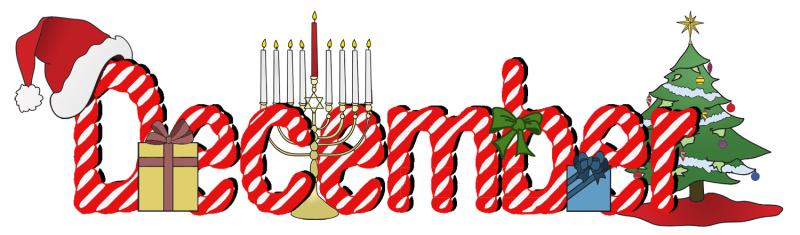   2019  2019  2019  2019www.shelbyville.k12.tx.usMondayTuesdayWednesdayThursdayFriday2  Sausage Pancake3  Mini Cinnis4  Sausage Biscuit 5  Donut 6   KolachesBreakfast Served DailyChoice of breakfast entrée or assorted cereal, juice or fruit, 1% milk or fat-free chocolate milk Chicken RingsMashed PotatoesGreen BeansFruit Choice / BreadMilk ChoicePizzaMixed VeggiesCelery Sticks /Peanut ButterFruit Choice/Milk ChoiceTaco SaladRefried BeansBroccoli / ranchFruit Choice / SalsaMilk ChoiceHot Ham & Cheese         SandwichBaked ChipsPickle SpearsCarrot Sticks RanchFruit Choice/Milk ChoiceBeefy NachosPinto BeansSteamed CornFruit ChoiceMilk Choice9  Ham & Toast10  Cinnamon Toast  11   Brk. Pizza 12 Sausage Pancake13   FrittatasLunchesChoice of:Line ATraditional MenuSteak FingersMashed PotatoesSteamed CarrotsFruit Choice / BreadMilk ChoiceChicken FajitasRefried BeansBroccoli / ranchFruit / SalsaMilk ChoiceSalisbury SteakRice / GravySteamed YamsFruit / Wheat RollMilk ChoiceBBQ McRibBlack-eyed PeasScalloped PotatoesFruit ChoiceMilk ChoiceChili Cheese PieSteamed CornPinto BeansFruit ChoiceMilk ChoiceLine B16  Sausage & Toast  17   Kolaches18   Pancakes19  Donut20  HolidayMonday:	Hamburger Basket or Hot Pocket	Tuesday: Pizza or Steak Sandwich or Spicy Chicken SandwichesCorn DogsBaked BeansMac & CheeseFruity Jell-OMilk ChoiceTater Tot CasseroleTurnip GreensTomato & OkraFruit Choice / CornbreadMilk ChoiceOrange ChickenMixed VeggiesCelery SticksFortune Cookie Fruit Choice/Milk ChoiceTaco on BunSteamed CornLettuce. Tomato CupPinto BeansFruit Choice/Milk ChoiceWednesday:  Cheeseburger Basket or23 Holiday24 Holiday25 Holiday26 Holiday27 HolidayChicken Wraps or Cheese SticksThursday: Pizza or Meatball Sub or Chicken BasketFriday:  BBQ Baked Potato or Taco Snacks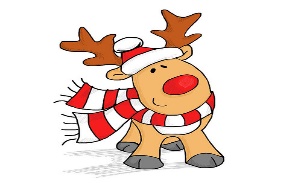           Merry      Christmas30 Holiday31 HolidayDaily:  Chef Salad or Deli SubAll lunches served with Fruit, Vegetables and MilkThis institution is an equal opportunity provider.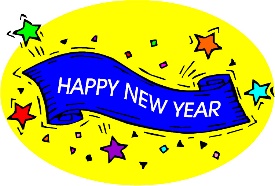 Menus are subject to change